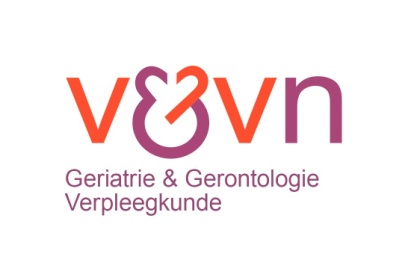 V&VN Geriatrie & GerontologieJaarplan 2022Doelen uit beleidsplan 2016 - 2022ActiviteitPlanningBestuurslidKennen en betrekken van (potentiële) ledenInformeren van leden via korte nieuwsbrief en de vernieuwde website. Tijdens de Geriatriedagen in februari is het bestuur aanwezig en bezet een stand. Leden worden betrokken via de bestaande netwerken (VS/VE/LKG/VVV/SIG). In 2022 wordt dit verder opgepakt met de netwerken om gericht te kijken hoe leden nog meer betrokken kunnen worden. Bijvoorbeeld door het organiseren van webinars. In 2022 maken we als bestuur een promofilmpje over wie we zijn en wat we doen om leden beter te informeren. In 2022 maken we een filmpje met 5 experts in de ouderenzorg voor onderwijsdoeleinden en daarmee potentiële leden (studenten verpleegkunde) te bereiken.  Nieuwsbrief wordt in het voor- en najaar verzonden (2 x per jaar) FebruariDoorlopendDoorlopendDoorlopendRobbert GobbensAllenAllen en netwerkledenNog nader te bepalenJeroen DikkenDeskundigheids-bevorderingEvaluatie Geriatriedagen 2021 Mede organiseren van Geriatriedagen 2022Bestaande netwerken ondersteunen (VS/VE, LKG/VVV/SIG). Komend jaar gaan we de netwerken vragen om na te denken over behoeften in hun netwerken over deskundigheidsbevordering en deze ondersteunen. Regelen van inhoudelijke sprekers bij ALV of netwerkbijeenkomsten.Ambassadeurstraject verpleegkundigen in verpleeghuizen voorbereiden en startenQ2Q3DoorlopendDoorlopend DoorlopendRobbert GobbensRobbert Gobbens , Lysette Hakvoort (wetenschappelijk deel) en (praktisch deel zoals stand en gadgets etc.) door meerdere bestuursledenRenate Pol/Niamh Hoogerbrugge (VS)Bestuur samen met netwerk (VS/VE/LKG/VVV) Robbert Gobbens, Jeroen DikkenBijdragen aan professionele, erkende vervolgopleidingen tot geriatrieParticipatie in gremia m.b.t. opleidingsstructuur, met name t.a.v. vervolgopleidingen)/ opleidingscommissie CZO Meewerken aan kwaliteitscontroles voor opleidingen en bijscholingen DoorlopendDoorlopendJeroen DikkenJeroen DikkenDe afdeling V&VN Geriatrie en Gerontologie professionaliserenInbrengen van scholing van (aspirant) bestuursledenOnderzoeken naar mogelijkheden van ambtelijk secretaris om bestuur te ondersteunen. Aansluiten bij agenda bestuursscholingen V&VNQ2 Jeroen DikkenAllenBijdragen aan een positieve beeldvorming van de zorgverlening voor de kwetsbare oudere zorgvragerVernieuwde website V&VN Geriatrie  en Gerontologie waarin actualiteiten door en met leden gedeeld wordt.Ook dit punt willen we komend jaar meer beleggen bij de netwerken. Het bestuur wil deze initiatieven graag ondersteunen.DoorlopendQ1Jeroen Dikken, Niamh HoogerbruggeAllenVerder profileren van de afdelingOndersteunen van de Vakcommissie Zorg voor OuderenHandhaven en bevorderen van externe samenwerking (NVKG, NVG, Actiz, Vilans)Onderhouden contacten met adviseurs V&VN (o.a. Petra Schout) en bestuurDoorlopendDoorlopend2 x jaar aanwezig bij bestuursvergaderingRobbert GobbensRobbert GobbensRobbert GobbensWebsite Actualiseren en OptimaliserenGebruikers gemak vergroten;Afgeschermde gedeeltes bestuur en netwerk VS/VE en Leidinggevenden Klinische Geriatrie en  verpleegkundigen in het verpleeghuis en Special Interest Group SIGCommunity van actieve gebruikers opstarten en uitbreiden op de V&VN website. Afhankelijk van ontwikkelingen bij V&VN, V&VN social ook weer oppakken.  DoorlopendNiamh Hoogerbrugge Besteding huidig vermogen t.b.v. ledenHet bestuur wil het vermogen van de afdeling graag inzetten voor het betrekken en kennen van potentiële leden, deskundigheidsbevordering, bijdrage aan positieve beeldvorming en professionalisering van de geriatrische zorg. Daar zullen we komend jaar actief op gaan inzetten middels de netwerken. DoorlopendAllenNieuwe verenigingsstructuurV&VN werkt toe naar een nieuwe verenigingsstructuur, daarvoor is het belangrijk dat we nog meer de samenwerking opzoeken met andere afdelingen die gelieerd zijn aan de ouderenzorg. DoorlopendAllenBetrekken van leden bij ontwikkeling van richtlijnen/ kwaliteitskaders/ indicatoren/ ontwikkelingen in de ouderenzorgWe willen als bestuur beter in kaart brengen welke leden bijdragen leveren aan ontwikkelingen van richtlijnen/ kwaliteitskaders/ indicatoren. Hiervoor gaan we het huidige proces evalueren en aanpassen. Het delen van kennis over deelname aan ontwikkelingen met andere leden is belangrijk. Komend jaar gaan we bekijken hoe we dat het beste concreet kunnen aanpakken en welke middelen daarvoor het meest geschikt zijn. Q1Q1Lysette HakvoortAllen